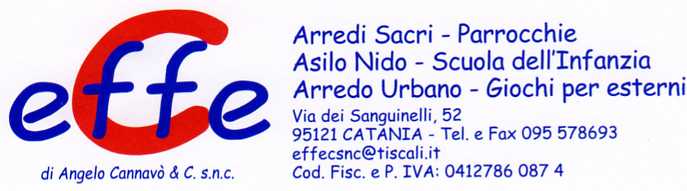 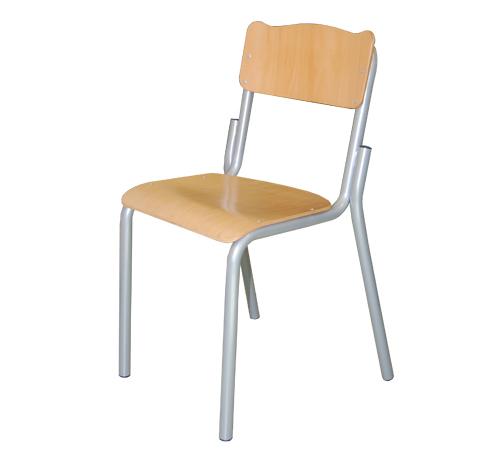 Descrizione:Sedia con sedile e schienale in faggio e strutturatubolare in acciaio verniciata con polveri epossidiche.Il suo peso e la sua conformazione sono studiati perimpedire il ribaltamento nel caso si appoggi lo zainoallo schienale.Diametro struttura 28 mm.Seduta 40 cm.Disponibile in diverse altezze.
Categoria : Sedute per la scuola
 Codice: ES01009